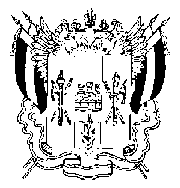 ТЕРРИТОРИАЛЬНАЯ ИЗБИРАТЕЛЬНАЯ КОМИССИЯГ. ТАГАНРОГА (ВОСТОЧНАЯ) РОСТОВСКОЙ ОБЛАСТИПОСТАНОВЛЕНИЕ30 июля 2021 г.								    № 13-22г. ТаганрогО назначении члена участковой избирательной комиссии избирательного участка № 2167 с правом решающего голоса вместо выбывшегоВ связи с досрочным прекращением полномочий члена участковой избирательной комиссии избирательного участка № 2167 с правом решающего голоса  Остриковой С.А.  (постановление № 4-17 от 04.06.2021 г.), в соответствии со статьями 22, 27, 29 Федерального закона от 12.06.2002 г. № 67-ФЗ «Об основных гарантиях избирательных прав и права на участие в референдуме граждан Российской Федерации», Порядком формирования резерва составов участковых комиссий и назначения нового члена участковой комиссии из резерва составов участковых комиссий, утвержденным постановлением Центральной избирательной комиссии Российской Федерации от 5 декабря 2012 года № 152/1137-6, Методическими рекомендациями о порядке формирования территориальных избирательных комиссий, избирательных комиссий муниципальных образований, окружных и участковых избирательных комиссий, утвержденными постановлением Центральной избирательной комиссии Российской Федерации от 17 февраля 2010 года № 192/1337-5, Территориальная избирательная комиссия города Таганрога (восточная) Ростовской областиПОСТАНОВЛЯЕТ:1. Назначить членом участковой избирательной комиссии избирательного участка, участка референдума № 2167 города Таганрога с правом решающего голоса Иванову Светлану Васильевну, выдвинутую собранием избирателей по месту работы. 
         2. Направить настоящее постановление в участковую избирательную комиссию избирательного участка, участка референдума № 2167 города Таганрога. 3. Разместить настоящее постановление на сайте Территориальной избирательной комиссии города Таганрога (восточная) Ростовской области в информационно-телекоммуникационной сети «Интернет».4. Контроль за исполнением настоящего постановления возложить на секретаря Территориальной избирательной комиссии г. Таганрога (восточная) Ростовской области Ю.В. Романенко. Председатель комиссии 						В.Г. ЕрасовСекретарь комиссии						Ю.В. Романенко